Denna sida lämnas tom vid dubbelsidig utskriftDenna mall ska användas för slutrapportering för Triple F projekt. Den kan även användas för delrapporteringar. Innan du skickar in rapporten ska stödtexterna (blå kursiv text) raderas. Huvudsyftet med slutrapporten är att den ska kunna användas för att sprida projektets resultat, samt visa bidraget till programmet som helhet. Den blir öppet tillgänglig via Trafikverket och Triple F. Om projektet vill lämna in information som inte ska tillgängliggöras publikt ska denna läggas i separat rapport. I bilagor till denna rapport inkluderas för projektet relevanta leveranser såsom artiklar, andra rapporter m.m.Rapporten ska skrivas på svenska. Bilagor kan vara på engelska.Ekonomisk redovisning och redovisning av annan administrativ karaktär görs i annan rapport till Lindholmen Science Park AB.SammanfattningEn sammanfattande beskrivning av innehållet i slutrapporten på max 250 ord. I sammanfattningen förklaras vilket problem/utmaning ur ett Triple F perspektiv som projektet har hanterat? Vad har gjorts för att besvara frågan och lösa utmaningen? Beskriv kort vilka resultat projektet har och hur de kan tolkas och användas. Vilken är den nya kunskap som kommit fram genom projektet? Vad blir nästa steg? Sammanfattningen bör skrivas i ”journalistisk anda” med de viktiga resultaten och nyhetsvärdet först. Här ska stå vilka som har finansierat projekten samt andra som bidragit till ett lyckat projekt t.ex. referensgrupp.[Klicka här för att skriva]SummaryEn sammanfattande beskrivning av innehållet i slutrapporten på engelska på max 250 ord. Motsvarande sammanfattning som den svenska.[Klicka här för att skriva]InledningBeskriv bakgrund och skäl till varför projektet har genomförts. Vad är utmaningen/problemet? Orientering inom området; problembakgrund. Vad behöver göras? Vilka behov i samhället eller på marknaden ska projektet hjälpa till att tillgodose och vilken nytta förväntas projektet bidra med. Lite om kunskapsläget. Hur angrips frågan i detta projekt, vad är syftet, finns det några hypoteser, osv. Huvudman, finansiering, tid som projektet pågått etc. [Klicka här för att skriva]Bidrag till Triple FBeskriv hur resultaten av projektet bidrar till Triple Fs programmål. Bidrag till det svenska godstransportsystemets omställning till fossilfrihetPotential att bidra till reducering av CO2 (kort och lång sikt – inom ett par år, 2030, 2045. Ange i CO2-ekvivalenter. Om inte kvantitativ bedömning kan göras ska en kvalitativ beskrivning göras).Långsiktig kunskapsuppbyggnad, vilken ny kunskap ger projektet och för vilka problemägare kan den nya kunskapen användas [Klicka här för att skriva]GenomförandeBeskriv de olika delmomenten/arbetspaketen i projektet samt vilka metoder som har använts. Vilka projektdeltagare/grupper har medverkat i projektet? [Klicka här för att skriva]ResultatBeskriv resultat och slutsatser som genererats inom ramen för projektet. Här beskrivs de resultat som får vara offentliga eftersom alla slutrapporter blir publikt material.Information som projektledaren bedömer som konfidentiell och ej ska exponeras externt kan i separat rapport. Dokument som inte ska exponeras externt ska märkas upp genom att ”EJ SPRIDNING”.[Klicka här för att skriva]Nyttiggörande och nästa stegDiskussion med tolkning av resultaten, resultaten sätts i ett Triple F sammanhang. Beskriv hur de förväntade resultaten ska spridas och användas både inom och utanför de deltagande företagen, myndighet, högskolorna och instituten samt det viktigaste bidraget med projektet: Beskriv hur projektresultaten kommer att spridas till relevanta aktörer nationellt och internationellt, genom rapporter, konferenser, samverkansaktiviteter, etc.Beskriv nyttiggörandet av den nya kunskapen; beskriv av vem och hur resultaten kan användas och t.ex. synergier med andra projekt inom och utanför Triple F, pågående demonstrationsprojekt, myndighetsaktiviteter, statliga utredningar, regeringsuppdrag, etc. Beskriv projektets unikhet och nyhetsvärde inom det aktuella tillämpningsområdet, t ex att ny kunskap tas fram eller att befintlig implementeras i ett nytt sammanhang, samt hur det förhåller sig till det internationella kunskapsläget. Har ni haft samverkan med andra projekt inom eller utanför programmet med relevans för ert projekt och vad har det lett fram till?Hur tas resultaten vidare och vad blir nästa steg/vad är behovet? Förtydliga för vem/vilka resultatet är till nytta och på vilket sätt, samt hur det kommer att användas och tas vidare. Knyt an till effektlogiken:[Klicka här för att skriva]DiskussionDiskussion med tolkning av resultaten, resultaten sätts i ett Triple F sammanhang. Vad kan de komma att betyda för utvecklingen av ett hållbart godstransportsystem. Vad behöver göras härnäst? Beskriv gärna vilka effekter i samhället som projektet kan förväntas leda till. [Klicka här för att skriva]ReferenslistaDetta är baksidan av rapporten och ska ligga på en egen sidaProjektnummerTitel på projektet – svenskaTitel på projektet – engelskaProjektledareorganisationNamn på projektledareNamn på ev övriga projektdeltagareNyckelord: 5-7 st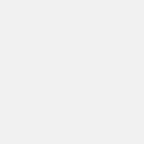 